	Temeljem članka 82. Pravilnika o proračunskom računovodstvu i računskom planu («Narodne novine» broj 124/14, 115/15, 87/16, 3/18 i 126/19) i članka 36. Statuta Općine Vladislavci («Službeni glasnik Općine Vladislavci» broj 3/17, 2/18, i 4/20), Općinsko vijeće Općine Vladislavci na svojoj 26. sjednici održanoj dana 26. kolovoza  2020. godine, donosi ODLUKUIzmjenama Odluke o raspodjeli rezultata i rasporedu viška u Proračunu Općine Vladislavci za 2019. godinuČlanak 1.	Odluka o raspodjeli rezultata i rasporedu viška u Proračunu Općine Vladislavci za 2019. godinu („Službeni glasnik“ Općine Vladislavci br. 5/20) mijenja se prema odredbama ove Odluke. Članak 2. Članak 3. Odluke o raspodjeli rezultata i rasporedu viška u Proračunu Općine Vladislavci za 2019. godinu („Službeni glasnik“ Općine Vladislavci br. 5/20) mijenja se i sada glasi: „Članak 3.Poslovanjem u 2019. godini ostvaren je višak prihoda i primitaka u iznosu od 1.707.038,85 kn što nakon što se pribroji manjak prihoda prenesenih iz ranijih godina od 471.646,73 kn čini ukupno 1.235.392,12 kn viška prihoda za prijenos u slijedeću proračunsku godinu.“Članak 3.	Ostale odredbe Odluke o raspodjeli rezultata i rasporedu viška u Proračunu Općine Vladislavci za 2019. godinu („Službeni glasnik“ Općine Vladislavci br. 5/20)  ostaju neizmijenjene.Članak 4.	Ova Odluka stupa na snagu prvog dana od dana objave u „Službenom glasniku“ Općine Vladislavci.KLASA: 400-06/20-01/01URBROJ. 2158/02-01-20-04U Vladislavcima,  26. kolovoza 2020. godinePredsjednik Općinskog vijećaKrunoslav Morović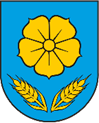 REPUBLIKA HRVATSKATemeljem članka 48. Zakona o lokalnoj i područnoj (regionalnoj) samoupravi (Narodne novine broj: 33/01, 60/01, 129/05, 109/07, 125/08, 36/09, 150/11, 144/12, 19/13, 137/15, 123/17 i 98/19) i  članka  36. Statuta Općine Vladislavci („Službeni glasnik“ Općine Vladislavci br. 3/13, 3/17,  2/18,  4/20 i 5/20 – pročišćeni tekst)  Općinski načelnik Općine Vladislavci dana 13. kolovoza 2020. godine, donosiZAKLJUČAKI.Utvrđuje se prijedlog Odluke  o  izmjenama Odluke o raspodjeli rezultata i rasporedu viška u Proračunu Općine Vladislavci za 2019. godinu. II.Prijedlog Odluke iz točke I. ovog Zaključka upućuje se Općinskom vijeću Općine Vladislavci na razmatranje i usvajanje. III.Predlažem Općinskom vijeću Općine Vladislavci usvajanje Odluke iz točke I. ovog Zaključka. IV.Ovaj Zaključak stupa na snagu danom donošenja. KLASA: 400-06/20-01/01URBROJ. 2158/02-02-20-03Vladislavci, 13. kolovoza 2020. Općinski načelnikMarjan TomasOSJEČKO BARANJSKA ŽUPANIJAOPĆINA VLADISLAVCIOPĆINSKI NAČELNIK